Logging in and Taking a CITI Course Instructions for LSUHSC-NO InvestigatorsGo to CITI Program: https://about.citiprogram.org/en/homepage/Click Log In.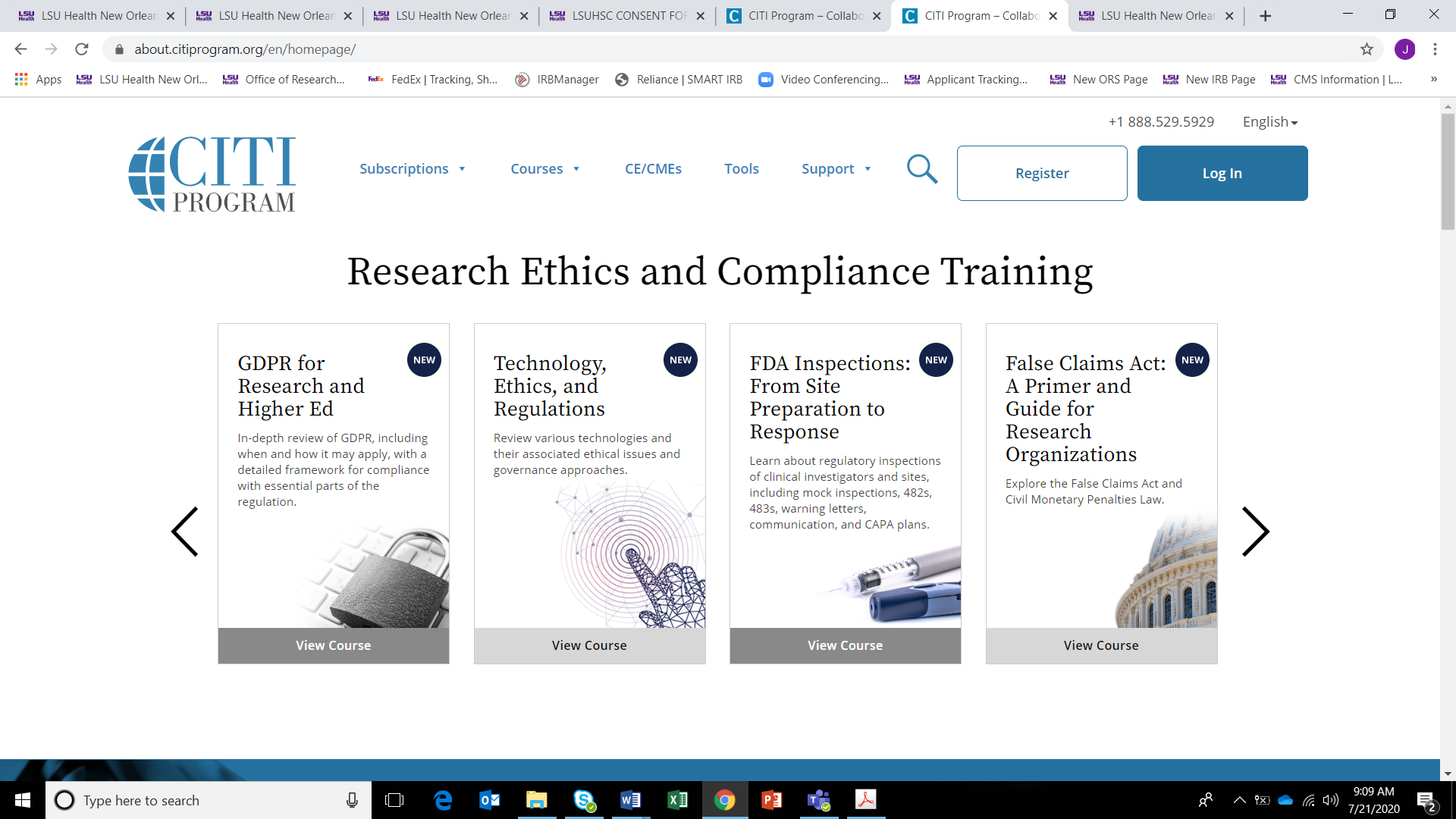 Click LOG IN THROUGH MY INSTITITION.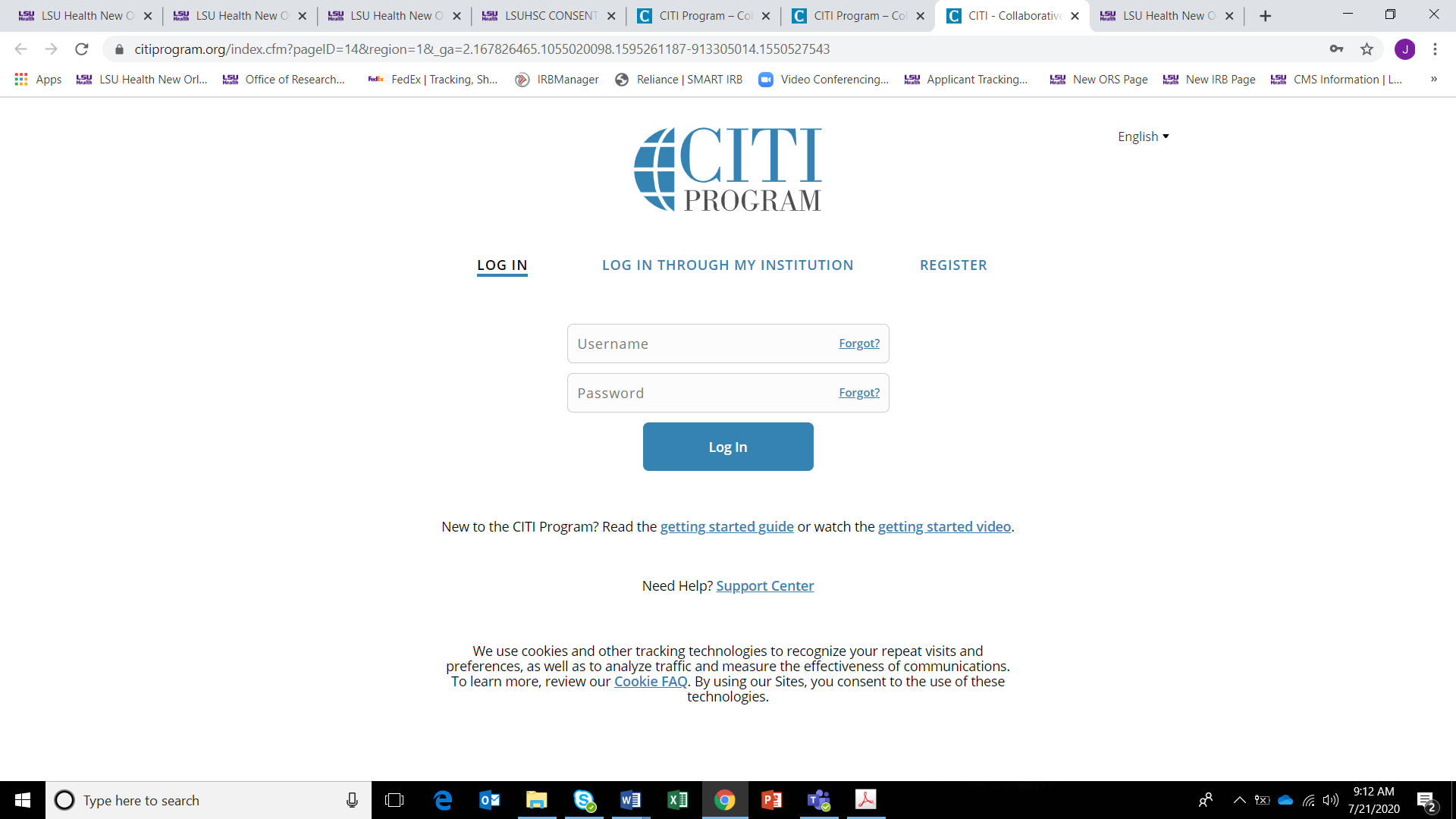 Scroll down through the list of institutions and click on LSUHSC-NO.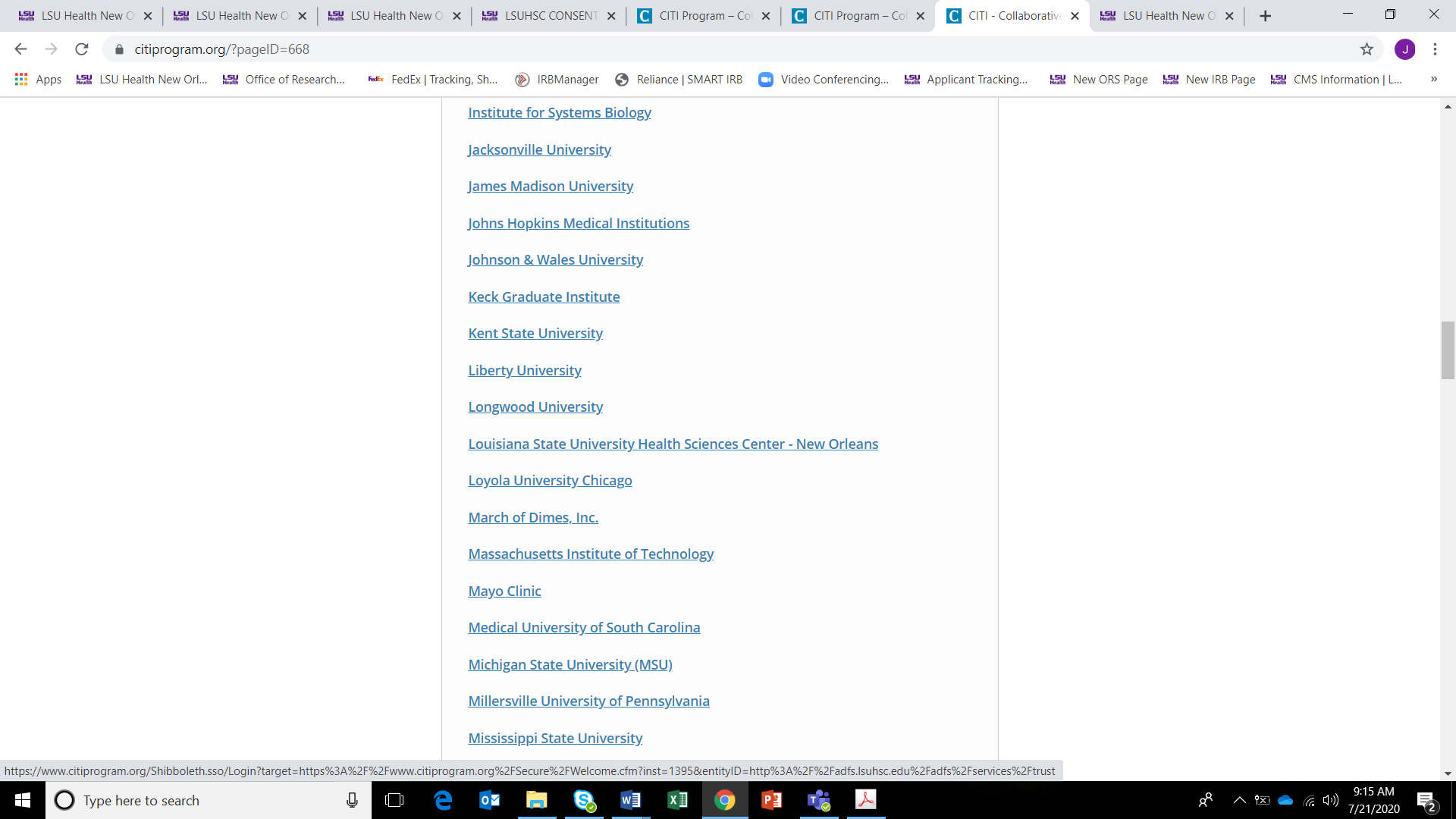 Enter your LSUHSC-NO credentials on the LSU Health Sign In page and click Sign In.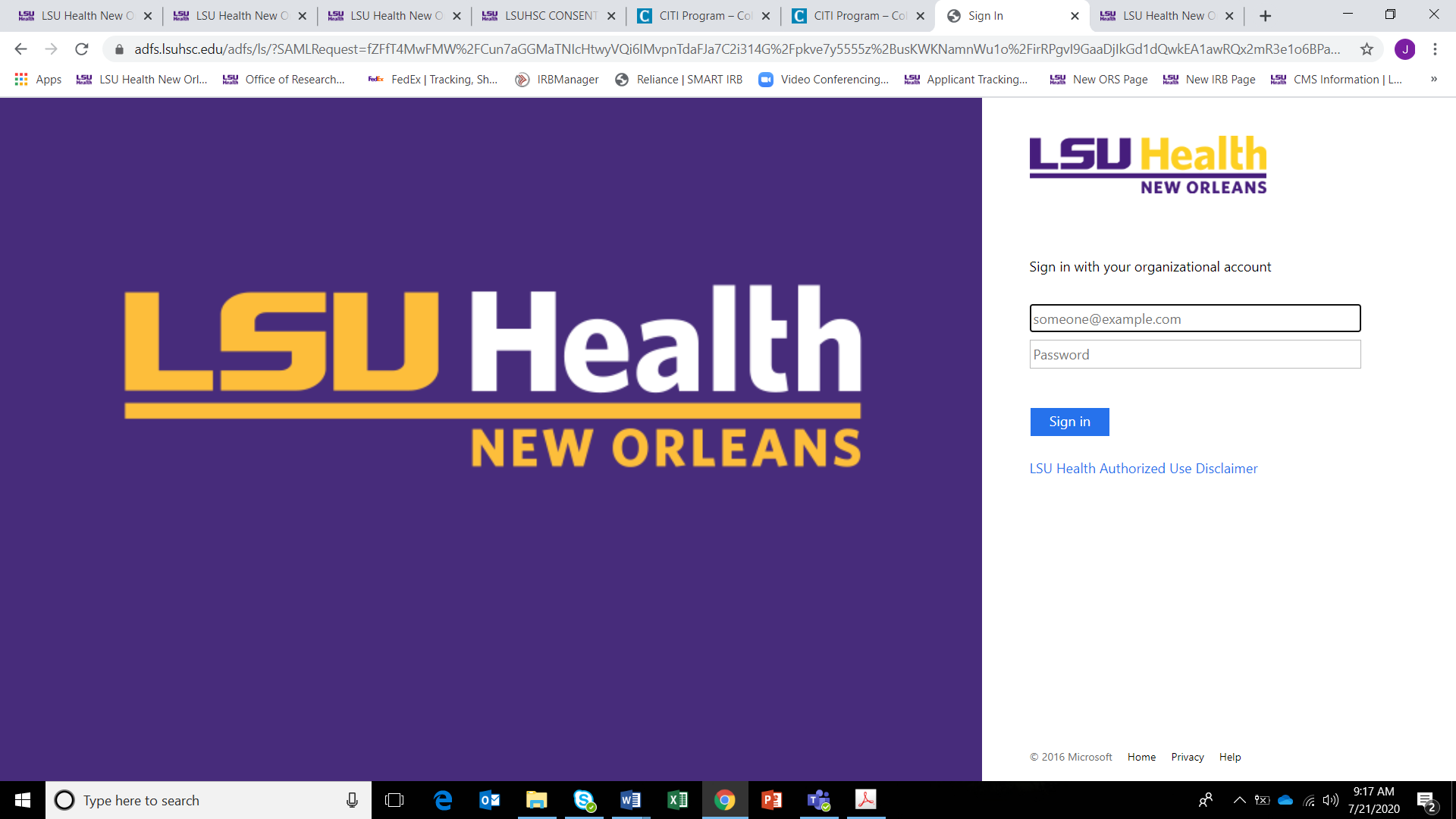 Update your Profile if necessary or click on Courses.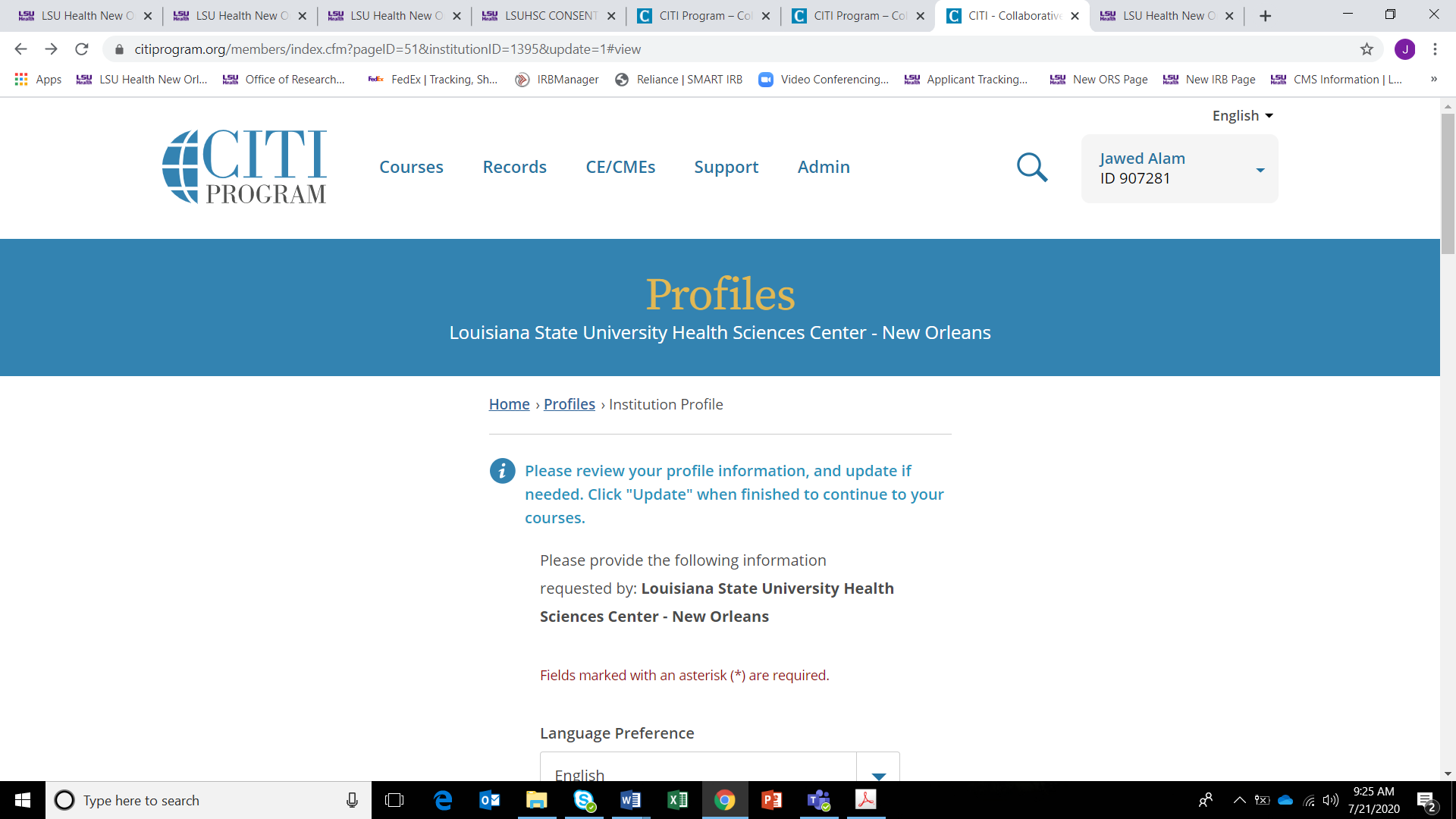 Start a Course Ready to Begin, or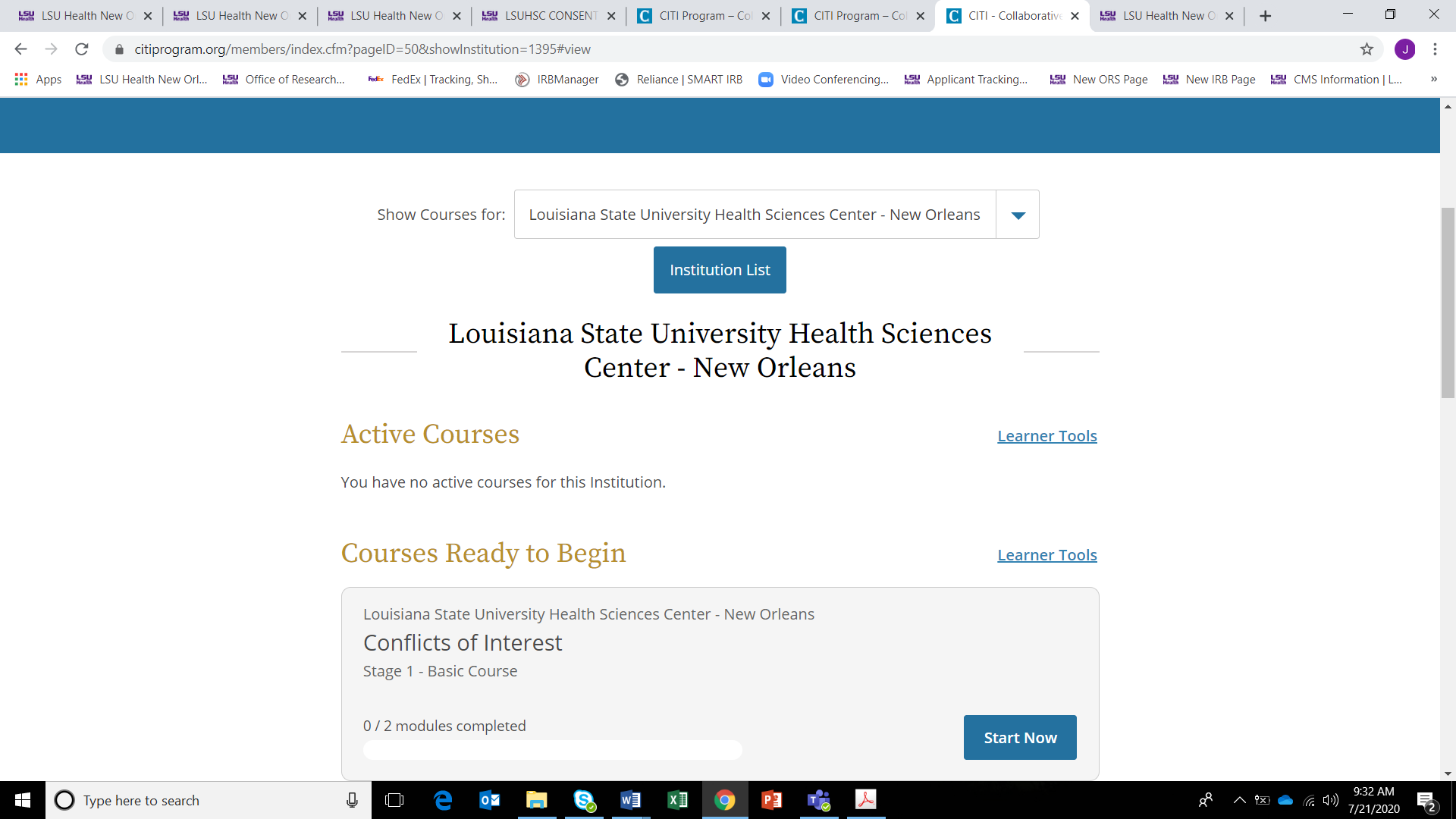 Click Add a Course. 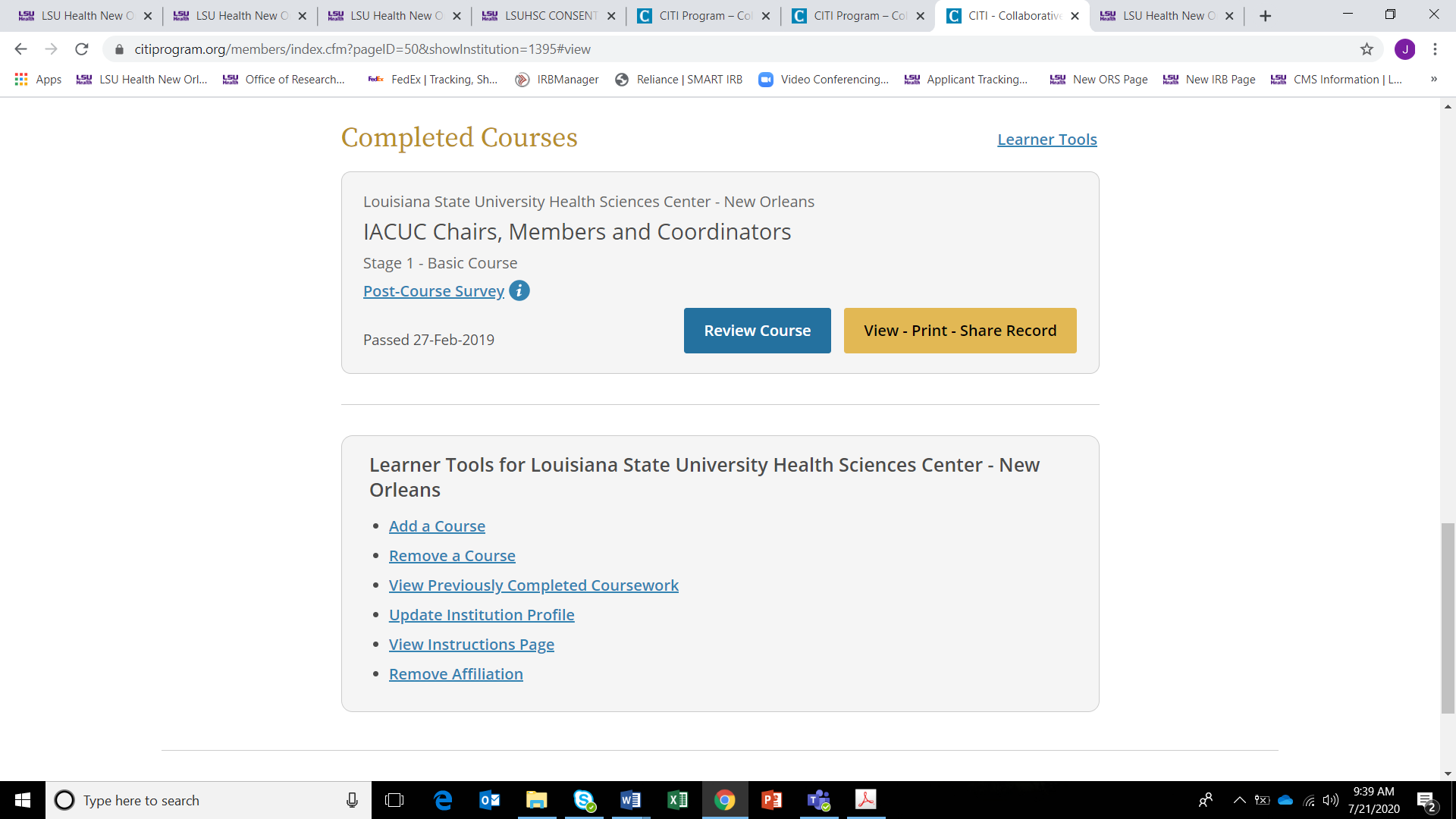 Complete the Questionnaire to identify courses of interest and click Submit. 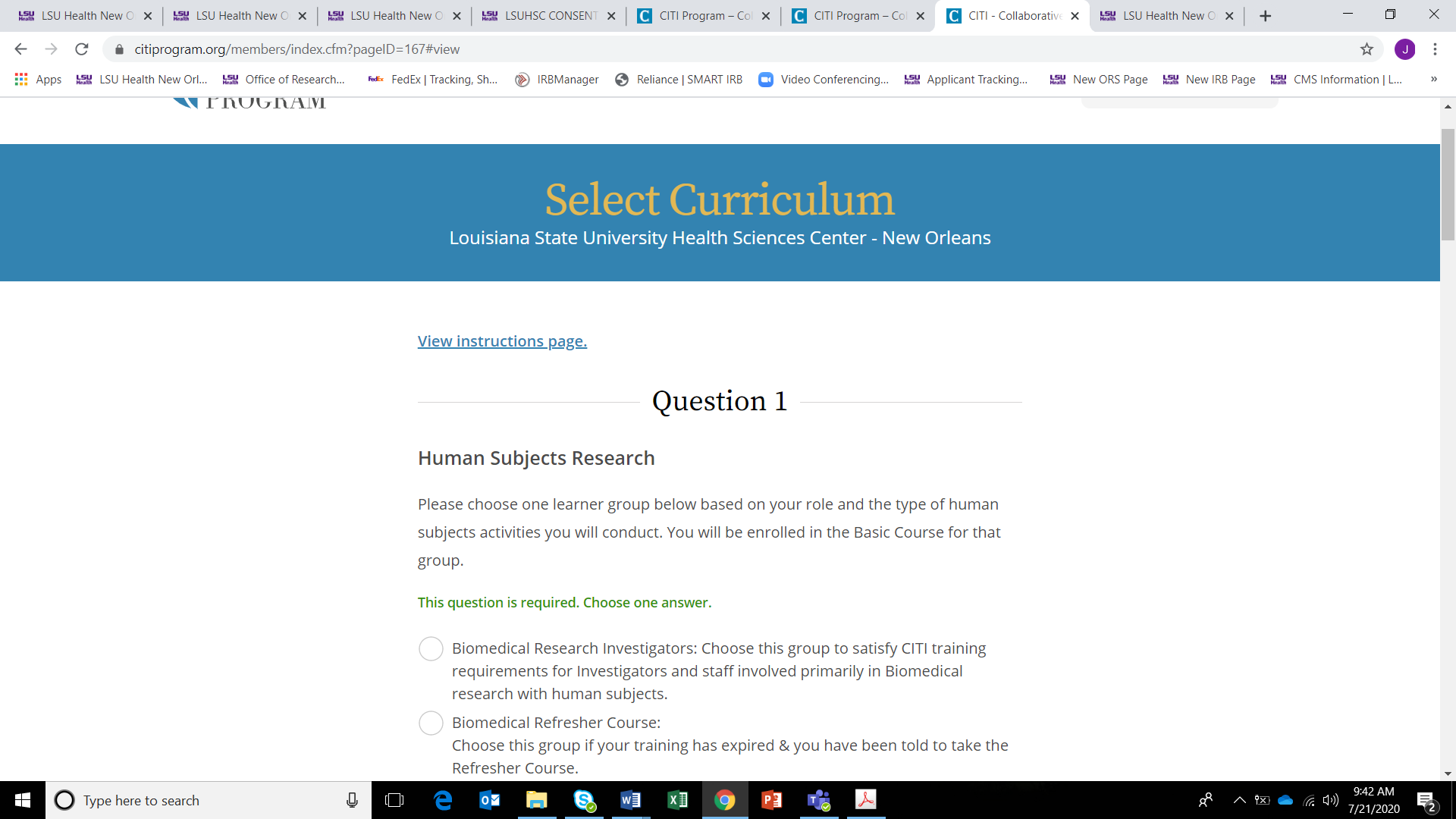 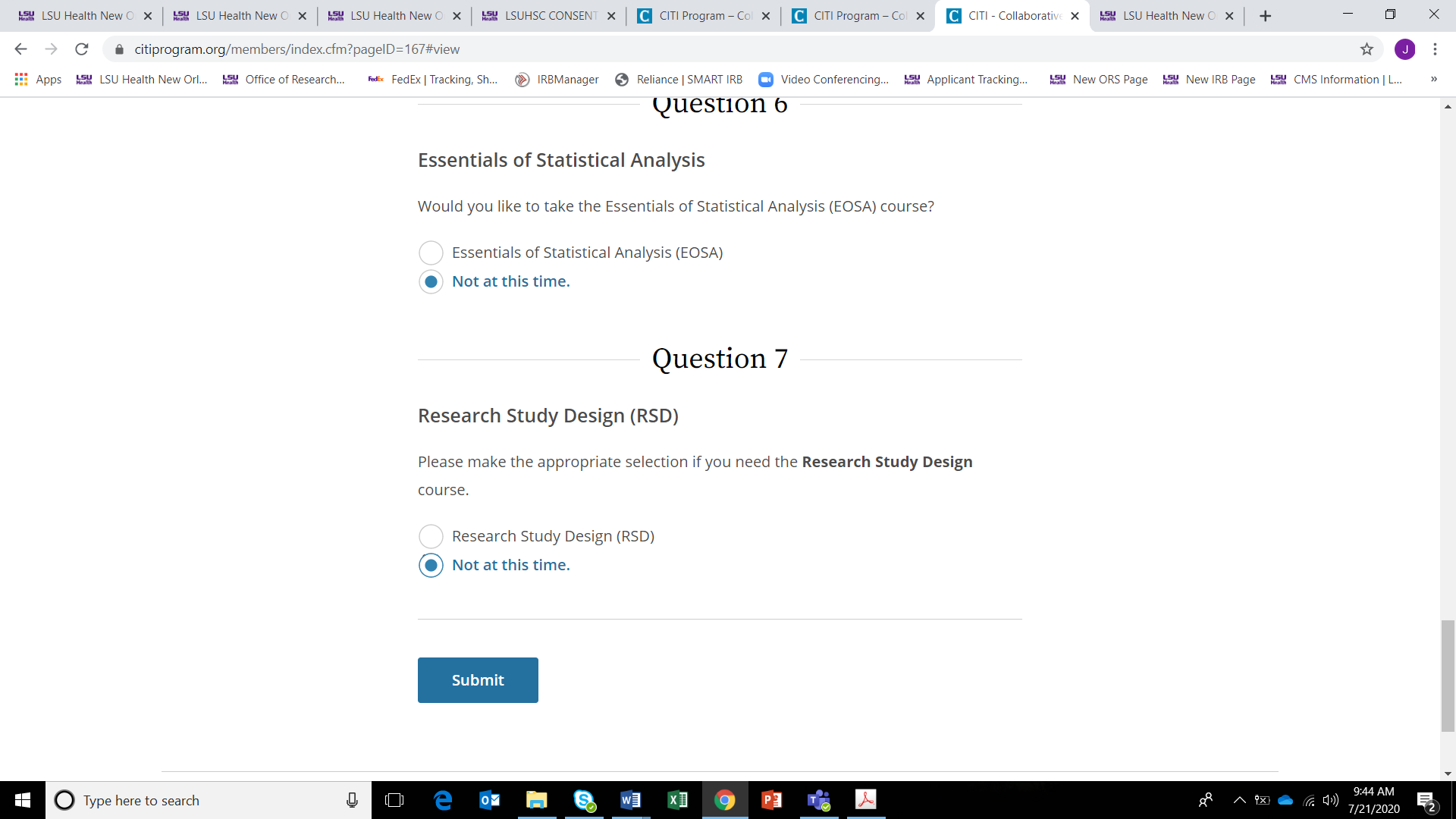 The selected course(s) will be added to your Courses Ready to Begin list. Click Start Now to begin the course. 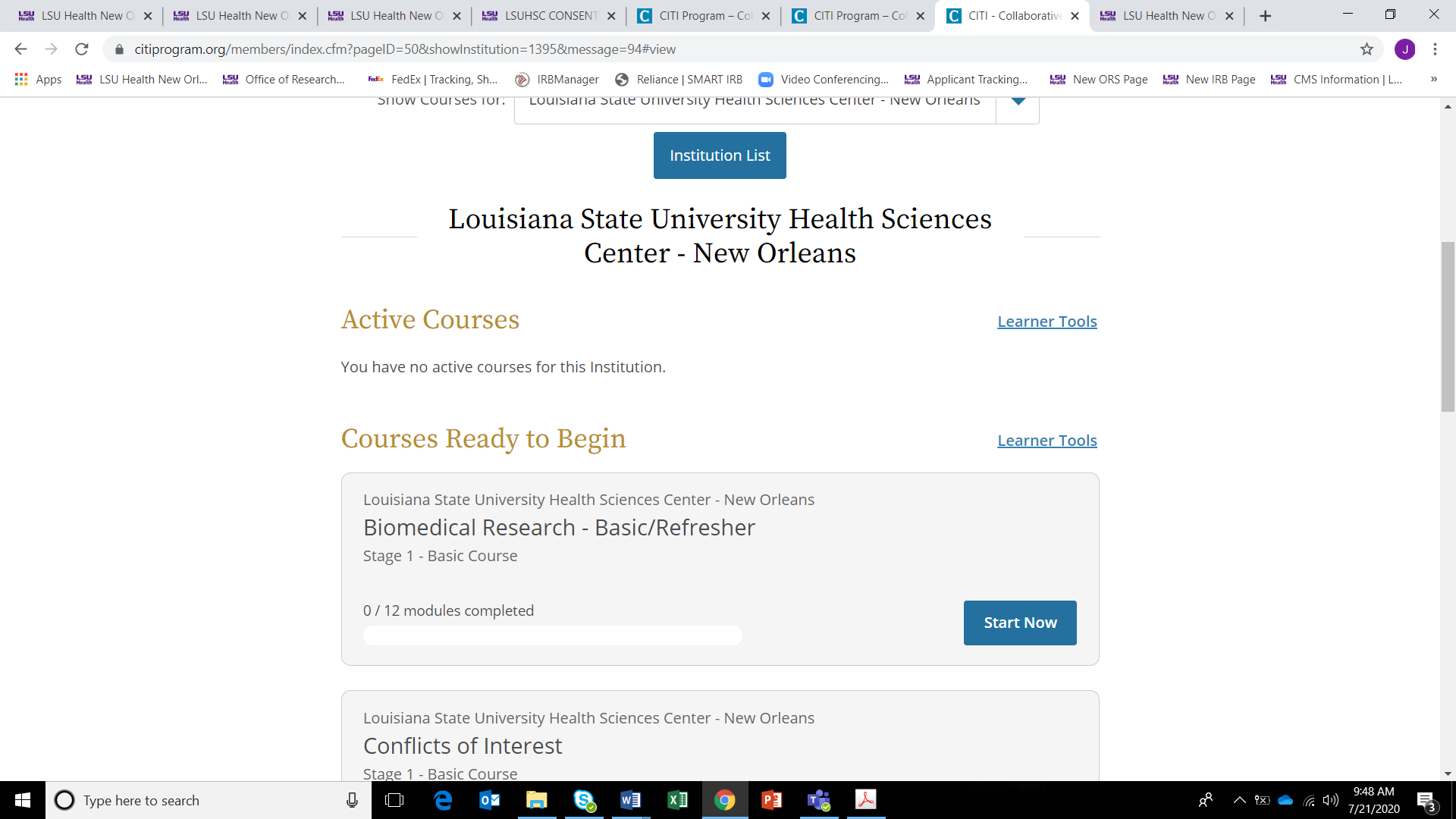 Follow instructions to complete the course and document completion.